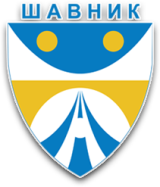 Crna GoraO P Š T I N A  ŠAVNIKSekretarijat lokalne upraveBroj: 03-01-100/21-UPI-2/2                                      	Šavnik  11.02.2021. godineSekretarijat lokalne uprave opštine Šavnik vrši ispravku Javnog oglasa objavljenog dana 10.02.2021. godine u dnevnom listu ,,Pobjeda” za radno mjesto Samostalni/a savjetnik/ica III za podršku poljoprivrednim proizvođačima.Ispravka se odnosi na posebne uslove oglasa i umjesto: ,, VII-1 nivo kvalifikacije obrazovanja iz oblasti biotehničkih, prirodnih ili društvenih nauka u obimu od 240 CSPK kredita”, ISPRAVKA glasi: ,, VII-1 nivo kvalifikacije obrazovanja iz oblasti biotehničkih nauka u obimu od 240 CSPK kredita”.Ostali uslovi Javnog oglasa ostaju nepromijenjeni.  v.d. Sekretar-a,                                                                                                                                  Mladen Roćenović 